Сведения о зарегистрированном лице:Данные о документе, удостоверяющем личность (для зарегистрированных физических лиц):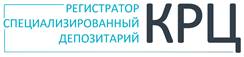 www.regkrc.ru(861)255 -34-03Сведения о выгодоприобретателе клиентавопросник для выявления сведений в соответствии с требованиями Федерального закона от 07.08.2001 № 115-ФЗ «О противодействии легализации (отмыванию) доходов, полученных преступным путем, и финансированию терроризма»Вх. №Вх. №ДатаДатаДатаПринялПринялИсполнилФамилия Имя Отчество (при наличии)/Полное наименование организацииФамилия Имя Отчество (при наличии)/Полное наименование организацииФамилия Имя Отчество (при наличии)/Полное наименование организацииИНННаименование документа Наименование документа СерияНомерДата выдачи Наименование органа, выдавшего документНаименование органа, выдавшего документКод подразделения (при наличии)Наименование органа, выдавшего документНаименование органа, выдавшего документДанные Выгодоприобретателя (физического лица):Данные Выгодоприобретателя (физического лица):Данные Выгодоприобретателя (физического лица):Данные Выгодоприобретателя (физического лица):Данные Выгодоприобретателя (физического лица):Данные Выгодоприобретателя (физического лица):Данные Выгодоприобретателя (физического лица):Данные Выгодоприобретателя (физического лица):Данные Выгодоприобретателя (физического лица):Данные Выгодоприобретателя (физического лица):Данные Выгодоприобретателя (физического лица):Данные Выгодоприобретателя (физического лица):Данные Выгодоприобретателя (физического лица):Данные Выгодоприобретателя (физического лица):Данные Выгодоприобретателя (физического лица):Данные Выгодоприобретателя (физического лица):Данные Выгодоприобретателя (физического лица):Данные Выгодоприобретателя (физического лица):Данные Выгодоприобретателя (физического лица):Данные Выгодоприобретателя (физического лица):Данные Выгодоприобретателя (физического лица):Данные Выгодоприобретателя (физического лица):Данные Выгодоприобретателя (физического лица):Данные Выгодоприобретателя (физического лица):Данные Выгодоприобретателя (физического лица):Данные Выгодоприобретателя (физического лица):Данные Выгодоприобретателя (физического лица):Данные Выгодоприобретателя (физического лица):Данные Выгодоприобретателя (физического лица):Данные Выгодоприобретателя (физического лица):Данные Выгодоприобретателя (физического лица):Данные Выгодоприобретателя (физического лица):Данные Выгодоприобретателя (физического лица):Данные Выгодоприобретателя (физического лица):Данные Выгодоприобретателя (физического лица):Данные Выгодоприобретателя (физического лица):Данные Выгодоприобретателя (физического лица):Данные Выгодоприобретателя (физического лица):Данные Выгодоприобретателя (физического лица):Данные Выгодоприобретателя (физического лица):Данные Выгодоприобретателя (физического лица):Данные Выгодоприобретателя (физического лица):Данные Выгодоприобретателя (физического лица):Данные Выгодоприобретателя (физического лица):Данные Выгодоприобретателя (физического лица):Данные Выгодоприобретателя (физического лица):Данные Выгодоприобретателя (физического лица):Данные Выгодоприобретателя (физического лица):Данные Выгодоприобретателя (физического лица):Данные Выгодоприобретателя (физического лица):Данные Выгодоприобретателя (физического лица):Данные Выгодоприобретателя (физического лица):Данные Выгодоприобретателя (физического лица):Данные Выгодоприобретателя (физического лица):Данные Выгодоприобретателя (физического лица):Данные Выгодоприобретателя (физического лица):Данные Выгодоприобретателя (физического лица):Данные Выгодоприобретателя (физического лица):Данные Выгодоприобретателя (физического лица):ФамилияИмяИмяИмяОтчествоОтчествоОтчествоОтчествоОтчествоОтчествоОтчествоОтчествоОтчествоОтчествоОтчествоГражданствоГражданствоГражданствоГражданствоДата рожденияДата рожденияДата рожденияДата рожденияДата рожденияДата рожденияДата рожденияДата рожденияДата рожденияДата рожденияДата рожденияДата рожденияДата рожденияДата рожденияДата рожденияДата рожденияМесто рожденияМесто рожденияМесто рожденияМесто рожденияМесто рожденияМесто рожденияМесто рожденияИННИННИННИННИННИННИННДокумент, удостоверяющий личностьДокумент, удостоверяющий личностьДокумент, удостоверяющий личностьДокумент, удостоверяющий личностьДокумент, удостоверяющий личностьДокумент, удостоверяющий личностьДокумент, удостоверяющий личностьДокумент, удостоверяющий личностьДокумент, удостоверяющий личностьДокумент, удостоверяющий личностьДокумент, удостоверяющий личностьДокумент, удостоверяющий личностьДокумент, удостоверяющий личностьДокумент, удостоверяющий личностьДокумент, удостоверяющий личностьДокумент, удостоверяющий личностьДокумент, удостоверяющий личностьДокумент, удостоверяющий личностьДокумент, удостоверяющий личностьДокумент, удостоверяющий личностьДокумент, удостоверяющий личностьДокумент, удостоверяющий личностьВид документаВид документаВид документаВид документаВид документаСерияСерияСерияСерияСерияНомерНомерДата выдачиДата выдачиДата выдачиДата выдачиОрган, выдавший документОрган, выдавший документОрган, выдавший документОрган, выдавший документОрган, выдавший документОрган, выдавший документОрган, выдавший документОрган, выдавший документОрган, выдавший документОрган, выдавший документОрган, выдавший документКод подразделения (при наличии)Код подразделения (при наличии)Код подразделения (при наличии)Код подразделения (при наличии)Код подразделения (при наличии)Код подразделения (при наличии)Код подразделения (при наличии)Код подразделения (при наличии)Код подразделения (при наличии)Код подразделения (при наличии)Код подразделения (при наличии)Код подразделения (при наличии)Код подразделения (при наличии)Код подразделения (при наличии)Код подразделения (при наличии)Код подразделения (при наличии)СНИЛССНИЛССНИЛССНИЛССНИЛСДанные миграционной карты Данные миграционной карты Данные миграционной карты Данные миграционной карты Данные миграционной карты Данные миграционной карты Данные миграционной карты Данные миграционной карты Данные миграционной карты Данные миграционной карты Данные миграционной карты Данные миграционной карты Данные миграционной карты Данные миграционной карты Номер картыНомер картыдата начала срока пребываниядата начала срока пребываниядата начала срока пребываниядата начала срока пребываниядата начала срока пребываниядата начала срока пребываниядата начала срока пребываниядата начала срока пребываниядата начала срока пребываниядата начала срока пребываниядата начала срока пребываниядата начала срока пребываниядата начала срока пребываниядата начала срока пребываниядата окончания срока пребываниядата окончания срока пребываниядата окончания срока пребываниядата окончания срока пребываниядата окончания срока пребываниядата окончания срока пребываниядата окончания срока пребываниядата окончания срока пребываниядата окончания срока пребываниядата окончания срока пребываниядата окончания срока пребываниядата окончания срока пребываниядата окончания срока пребываниядата окончания срока пребыванияДанные документа, подтверждающего право иностранных граждан и лиц без гражданства на пребывание в РФДанные документа, подтверждающего право иностранных граждан и лиц без гражданства на пребывание в РФДанные документа, подтверждающего право иностранных граждан и лиц без гражданства на пребывание в РФДанные документа, подтверждающего право иностранных граждан и лиц без гражданства на пребывание в РФДанные документа, подтверждающего право иностранных граждан и лиц без гражданства на пребывание в РФДанные документа, подтверждающего право иностранных граждан и лиц без гражданства на пребывание в РФДанные документа, подтверждающего право иностранных граждан и лиц без гражданства на пребывание в РФДанные документа, подтверждающего право иностранных граждан и лиц без гражданства на пребывание в РФДанные документа, подтверждающего право иностранных граждан и лиц без гражданства на пребывание в РФДанные документа, подтверждающего право иностранных граждан и лиц без гражданства на пребывание в РФДанные документа, подтверждающего право иностранных граждан и лиц без гражданства на пребывание в РФДанные документа, подтверждающего право иностранных граждан и лиц без гражданства на пребывание в РФДанные документа, подтверждающего право иностранных граждан и лиц без гражданства на пребывание в РФДанные документа, подтверждающего право иностранных граждан и лиц без гражданства на пребывание в РФДанные документа, подтверждающего право иностранных граждан и лиц без гражданства на пребывание в РФДанные документа, подтверждающего право иностранных граждан и лиц без гражданства на пребывание в РФДанные документа, подтверждающего право иностранных граждан и лиц без гражданства на пребывание в РФДанные документа, подтверждающего право иностранных граждан и лиц без гражданства на пребывание в РФДанные документа, подтверждающего право иностранных граждан и лиц без гражданства на пребывание в РФДанные документа, подтверждающего право иностранных граждан и лиц без гражданства на пребывание в РФДанные документа, подтверждающего право иностранных граждан и лиц без гражданства на пребывание в РФДанные документа, подтверждающего право иностранных граждан и лиц без гражданства на пребывание в РФДанные документа, подтверждающего право иностранных граждан и лиц без гражданства на пребывание в РФДанные документа, подтверждающего право иностранных граждан и лиц без гражданства на пребывание в РФДанные документа, подтверждающего право иностранных граждан и лиц без гражданства на пребывание в РФДанные документа, подтверждающего право иностранных граждан и лиц без гражданства на пребывание в РФДанные документа, подтверждающего право иностранных граждан и лиц без гражданства на пребывание в РФДанные документа, подтверждающего право иностранных граждан и лиц без гражданства на пребывание в РФДанные документа, подтверждающего право иностранных граждан и лиц без гражданства на пребывание в РФДанные документа, подтверждающего право иностранных граждан и лиц без гражданства на пребывание в РФДанные документа, подтверждающего право иностранных граждан и лиц без гражданства на пребывание в РФДанные документа, подтверждающего право иностранных граждан и лиц без гражданства на пребывание в РФДанные документа, подтверждающего право иностранных граждан и лиц без гражданства на пребывание в РФДанные документа, подтверждающего право иностранных граждан и лиц без гражданства на пребывание в РФДанные документа, подтверждающего право иностранных граждан и лиц без гражданства на пребывание в РФДанные документа, подтверждающего право иностранных граждан и лиц без гражданства на пребывание в РФДанные документа, подтверждающего право иностранных граждан и лиц без гражданства на пребывание в РФДанные документа, подтверждающего право иностранных граждан и лиц без гражданства на пребывание в РФДанные документа, подтверждающего право иностранных граждан и лиц без гражданства на пребывание в РФДанные документа, подтверждающего право иностранных граждан и лиц без гражданства на пребывание в РФДанные документа, подтверждающего право иностранных граждан и лиц без гражданства на пребывание в РФДанные документа, подтверждающего право иностранных граждан и лиц без гражданства на пребывание в РФДанные документа, подтверждающего право иностранных граждан и лиц без гражданства на пребывание в РФДанные документа, подтверждающего право иностранных граждан и лиц без гражданства на пребывание в РФДанные документа, подтверждающего право иностранных граждан и лиц без гражданства на пребывание в РФДанные документа, подтверждающего право иностранных граждан и лиц без гражданства на пребывание в РФДанные документа, подтверждающего право иностранных граждан и лиц без гражданства на пребывание в РФДанные документа, подтверждающего право иностранных граждан и лиц без гражданства на пребывание в РФДанные документа, подтверждающего право иностранных граждан и лиц без гражданства на пребывание в РФДанные документа, подтверждающего право иностранных граждан и лиц без гражданства на пребывание в РФДанные документа, подтверждающего право иностранных граждан и лиц без гражданства на пребывание в РФДанные документа, подтверждающего право иностранных граждан и лиц без гражданства на пребывание в РФДанные документа, подтверждающего право иностранных граждан и лиц без гражданства на пребывание в РФДанные документа, подтверждающего право иностранных граждан и лиц без гражданства на пребывание в РФДанные документа, подтверждающего право иностранных граждан и лиц без гражданства на пребывание в РФДанные документа, подтверждающего право иностранных граждан и лиц без гражданства на пребывание в РФДанные документа, подтверждающего право иностранных граждан и лиц без гражданства на пребывание в РФДанные документа, подтверждающего право иностранных граждан и лиц без гражданства на пребывание в РФДанные документа, подтверждающего право иностранных граждан и лиц без гражданства на пребывание в РФВид документаВид документаВид документаВид документаВид документаСерияСерияСерияСерияСерияНомерНомерДата выдачиДата выдачиДата выдачиДата выдачидата начала срока пребываниядата начала срока пребываниядата начала срока пребываниядата начала срока пребываниядата начала срока пребываниядата начала срока пребываниядата начала срока пребываниядата начала срока пребываниядата начала срока пребываниядата начала срока пребываниядата окончания срока пребываниядата окончания срока пребываниядата окончания срока пребываниядата окончания срока пребываниядата окончания срока пребываниядата окончания срока пребываниядата окончания срока пребываниядата окончания срока пребываниядата окончания срока пребываниядата окончания срока пребываниядата окончания срока пребываниядата окончания срока пребываниядата окончания срока пребываниядата окончания срока пребываниядата окончания срока пребываниядата окончания срока пребываниядата окончания срока пребываниядата окончания срока пребываниядата окончания срока пребываниядата окончания срока пребываниядата окончания срока пребываниядата окончания срока пребываниядата окончания срока пребыванияАдрес места регистрации:Адрес места регистрации:Адрес места регистрации:Адрес места регистрации:Адрес места регистрации:Адрес места регистрации:Адрес места регистрации:Адрес места регистрации:Адрес места регистрации:Адрес места регистрации:Адрес места регистрации:Адрес места регистрации:Адрес места регистрации:индексиндексиндексиндексиндексиндексиндексиндексиндексиндексиндекс/страна/ область/ район/ населенный пункт/ улица/ номер дома/ корпус/ строение/ квартира/страна/ область/ район/ населенный пункт/ улица/ номер дома/ корпус/ строение/ квартира/страна/ область/ район/ населенный пункт/ улица/ номер дома/ корпус/ строение/ квартира/страна/ область/ район/ населенный пункт/ улица/ номер дома/ корпус/ строение/ квартира/страна/ область/ район/ населенный пункт/ улица/ номер дома/ корпус/ строение/ квартира/страна/ область/ район/ населенный пункт/ улица/ номер дома/ корпус/ строение/ квартира/страна/ область/ район/ населенный пункт/ улица/ номер дома/ корпус/ строение/ квартира/страна/ область/ район/ населенный пункт/ улица/ номер дома/ корпус/ строение/ квартира/страна/ область/ район/ населенный пункт/ улица/ номер дома/ корпус/ строение/ квартира/страна/ область/ район/ населенный пункт/ улица/ номер дома/ корпус/ строение/ квартира/страна/ область/ район/ населенный пункт/ улица/ номер дома/ корпус/ строение/ квартира/страна/ область/ район/ населенный пункт/ улица/ номер дома/ корпус/ строение/ квартира/страна/ область/ район/ населенный пункт/ улица/ номер дома/ корпус/ строение/ квартира/страна/ область/ район/ населенный пункт/ улица/ номер дома/ корпус/ строение/ квартира/страна/ область/ район/ населенный пункт/ улица/ номер дома/ корпус/ строение/ квартира/страна/ область/ район/ населенный пункт/ улица/ номер дома/ корпус/ строение/ квартира/страна/ область/ район/ населенный пункт/ улица/ номер дома/ корпус/ строение/ квартира/страна/ область/ район/ населенный пункт/ улица/ номер дома/ корпус/ строение/ квартира/страна/ область/ район/ населенный пункт/ улица/ номер дома/ корпус/ строение/ квартира/страна/ область/ район/ населенный пункт/ улица/ номер дома/ корпус/ строение/ квартира/страна/ область/ район/ населенный пункт/ улица/ номер дома/ корпус/ строение/ квартира/страна/ область/ район/ населенный пункт/ улица/ номер дома/ корпус/ строение/ квартира/страна/ область/ район/ населенный пункт/ улица/ номер дома/ корпус/ строение/ квартира/страна/ область/ район/ населенный пункт/ улица/ номер дома/ корпус/ строение/ квартира/страна/ область/ район/ населенный пункт/ улица/ номер дома/ корпус/ строение/ квартира/страна/ область/ район/ населенный пункт/ улица/ номер дома/ корпус/ строение/ квартира/страна/ область/ район/ населенный пункт/ улица/ номер дома/ корпус/ строение/ квартира/страна/ область/ район/ населенный пункт/ улица/ номер дома/ корпус/ строение/ квартира/страна/ область/ район/ населенный пункт/ улица/ номер дома/ корпус/ строение/ квартира/страна/ область/ район/ населенный пункт/ улица/ номер дома/ корпус/ строение/ квартира/страна/ область/ район/ населенный пункт/ улица/ номер дома/ корпус/ строение/ квартира/страна/ область/ район/ населенный пункт/ улица/ номер дома/ корпус/ строение/ квартира/страна/ область/ район/ населенный пункт/ улица/ номер дома/ корпус/ строение/ квартира/страна/ область/ район/ населенный пункт/ улица/ номер дома/ корпус/ строение/ квартираАдрес фактического места жительства:Адрес фактического места жительства:Адрес фактического места жительства:Адрес фактического места жительства:Адрес фактического места жительства:Адрес фактического места жительства:Адрес фактического места жительства:Адрес фактического места жительства:Адрес фактического места жительства:Адрес фактического места жительства:Адрес фактического места жительства:Адрес фактического места жительства:Адрес фактического места жительства:Адрес фактического места жительства:Адрес фактического места жительства:Адрес фактического места жительства:Адрес фактического места жительства:Адрес фактического места жительства:Адрес фактического места жительства:ИндексИндексИндексИндексИндексИндексИндексИндексИндексИндексИндекс/страна/ область/ район/ населенный пункт/ улица/ номер дома/ корпус/ строение/ квартира/страна/ область/ район/ населенный пункт/ улица/ номер дома/ корпус/ строение/ квартира/страна/ область/ район/ населенный пункт/ улица/ номер дома/ корпус/ строение/ квартира/страна/ область/ район/ населенный пункт/ улица/ номер дома/ корпус/ строение/ квартира/страна/ область/ район/ населенный пункт/ улица/ номер дома/ корпус/ строение/ квартира/страна/ область/ район/ населенный пункт/ улица/ номер дома/ корпус/ строение/ квартира/страна/ область/ район/ населенный пункт/ улица/ номер дома/ корпус/ строение/ квартира/страна/ область/ район/ населенный пункт/ улица/ номер дома/ корпус/ строение/ квартира/страна/ область/ район/ населенный пункт/ улица/ номер дома/ корпус/ строение/ квартира/страна/ область/ район/ населенный пункт/ улица/ номер дома/ корпус/ строение/ квартира/страна/ область/ район/ населенный пункт/ улица/ номер дома/ корпус/ строение/ квартира/страна/ область/ район/ населенный пункт/ улица/ номер дома/ корпус/ строение/ квартира/страна/ область/ район/ населенный пункт/ улица/ номер дома/ корпус/ строение/ квартира/страна/ область/ район/ населенный пункт/ улица/ номер дома/ корпус/ строение/ квартира/страна/ область/ район/ населенный пункт/ улица/ номер дома/ корпус/ строение/ квартира/страна/ область/ район/ населенный пункт/ улица/ номер дома/ корпус/ строение/ квартира/страна/ область/ район/ населенный пункт/ улица/ номер дома/ корпус/ строение/ квартира/страна/ область/ район/ населенный пункт/ улица/ номер дома/ корпус/ строение/ квартира/страна/ область/ район/ населенный пункт/ улица/ номер дома/ корпус/ строение/ квартира/страна/ область/ район/ населенный пункт/ улица/ номер дома/ корпус/ строение/ квартира/страна/ область/ район/ населенный пункт/ улица/ номер дома/ корпус/ строение/ квартира/страна/ область/ район/ населенный пункт/ улица/ номер дома/ корпус/ строение/ квартира/страна/ область/ район/ населенный пункт/ улица/ номер дома/ корпус/ строение/ квартира/страна/ область/ район/ населенный пункт/ улица/ номер дома/ корпус/ строение/ квартира/страна/ область/ район/ населенный пункт/ улица/ номер дома/ корпус/ строение/ квартира/страна/ область/ район/ населенный пункт/ улица/ номер дома/ корпус/ строение/ квартира/страна/ область/ район/ населенный пункт/ улица/ номер дома/ корпус/ строение/ квартираНомер телефонаНомер телефонаНомер телефонаНомер телефонаНомер телефонаНомер телефонаАдрес электронной почты Адрес электронной почты Адрес электронной почты Адрес электронной почты Адрес электронной почты Адрес электронной почты Адрес электронной почты Адрес электронной почты Адрес электронной почты Адрес электронной почты Адрес электронной почты Адрес электронной почты Адрес электронной почты Адрес электронной почты Адрес электронной почты Адрес электронной почты Адрес электронной почты Адрес электронной почты Данные Выгодоприобретателя (юридического лица)Данные Выгодоприобретателя (юридического лица)Данные Выгодоприобретателя (юридического лица)Данные Выгодоприобретателя (юридического лица)Данные Выгодоприобретателя (юридического лица)Данные Выгодоприобретателя (юридического лица)Данные Выгодоприобретателя (юридического лица)Данные Выгодоприобретателя (юридического лица)Данные Выгодоприобретателя (юридического лица)Данные Выгодоприобретателя (юридического лица)Данные Выгодоприобретателя (юридического лица)Данные Выгодоприобретателя (юридического лица)Данные Выгодоприобретателя (юридического лица)Данные Выгодоприобретателя (юридического лица)Данные Выгодоприобретателя (юридического лица)Данные Выгодоприобретателя (юридического лица)Данные Выгодоприобретателя (юридического лица)Данные Выгодоприобретателя (юридического лица)Данные Выгодоприобретателя (юридического лица)Данные Выгодоприобретателя (юридического лица)Данные Выгодоприобретателя (юридического лица)Данные Выгодоприобретателя (юридического лица)Данные Выгодоприобретателя (юридического лица)Данные Выгодоприобретателя (юридического лица)Данные Выгодоприобретателя (юридического лица)Данные Выгодоприобретателя (юридического лица)Данные Выгодоприобретателя (юридического лица)Данные Выгодоприобретателя (юридического лица)Данные Выгодоприобретателя (юридического лица)Данные Выгодоприобретателя (юридического лица)Данные Выгодоприобретателя (юридического лица)Данные Выгодоприобретателя (юридического лица)Данные Выгодоприобретателя (юридического лица)Данные Выгодоприобретателя (юридического лица)Данные Выгодоприобретателя (юридического лица)Данные Выгодоприобретателя (юридического лица)Данные Выгодоприобретателя (юридического лица)Данные Выгодоприобретателя (юридического лица)Данные Выгодоприобретателя (юридического лица)Данные Выгодоприобретателя (юридического лица)Данные Выгодоприобретателя (юридического лица)Данные Выгодоприобретателя (юридического лица)Данные Выгодоприобретателя (юридического лица)Данные Выгодоприобретателя (юридического лица)Данные Выгодоприобретателя (юридического лица)Данные Выгодоприобретателя (юридического лица)Данные Выгодоприобретателя (юридического лица)Данные Выгодоприобретателя (юридического лица)Данные Выгодоприобретателя (юридического лица)Данные Выгодоприобретателя (юридического лица)Данные Выгодоприобретателя (юридического лица)Данные Выгодоприобретателя (юридического лица)Данные Выгодоприобретателя (юридического лица)Данные Выгодоприобретателя (юридического лица)Данные Выгодоприобретателя (юридического лица)Данные Выгодоприобретателя (юридического лица)Данные Выгодоприобретателя (юридического лица)Данные Выгодоприобретателя (юридического лица)Данные Выгодоприобретателя (юридического лица)Полное наименование Полное наименование Полное наименование Полное наименование Полное наименование Полное наименование Полное наименование Полное наименование Полное наименование Адрес места нахождения:Адрес места нахождения:Адрес места нахождения:Адрес места нахождения:Адрес места нахождения:Адрес места нахождения:Адрес места нахождения:Адрес места нахождения:Адрес места нахождения:Адрес места нахождения:Адрес места нахождения:Адрес места нахождения:Адрес места нахождения:Адрес места нахождения:Адрес места нахождения:Адрес места нахождения:Адрес места нахождения:Адрес места нахождения:Адрес места нахождения:Адрес места нахождения:Адрес места нахождения:Адрес места нахождения:Адрес места нахождения:Адрес места нахождения:Адрес места нахождения:Адрес места нахождения:Адрес места нахождения:Адрес места нахождения:Адрес места нахождения:Адрес места нахождения:Адрес места нахождения:Адрес места нахождения:Адрес места нахождения:Адрес места нахождения:Адрес места нахождения:Адрес места нахождения:Адрес места нахождения:Адрес места нахождения:Адрес места нахождения:Адрес места нахождения:Адрес места нахождения:Адрес места нахождения:Адрес места нахождения:Адрес места нахождения:Адрес места нахождения:Адрес места нахождения:Адрес места нахождения:Адрес места нахождения:Адрес места нахождения:Адрес места нахождения:Адрес места нахождения:Адрес места нахождения:Адрес места нахождения:Адрес места нахождения:Адрес места нахождения:Адрес места нахождения:Адрес места нахождения:Адрес места нахождения:Адрес места нахождения:индексиндексиндексиндексиндексиндексиндексиндексиндексиндексиндексиндекс/страна/ область/ район/ населенный пункт/ улица/ номер дома/ корпус/ строение/ квартира/страна/ область/ район/ населенный пункт/ улица/ номер дома/ корпус/ строение/ квартира/страна/ область/ район/ населенный пункт/ улица/ номер дома/ корпус/ строение/ квартира/страна/ область/ район/ населенный пункт/ улица/ номер дома/ корпус/ строение/ квартира/страна/ область/ район/ населенный пункт/ улица/ номер дома/ корпус/ строение/ квартира/страна/ область/ район/ населенный пункт/ улица/ номер дома/ корпус/ строение/ квартира/страна/ область/ район/ населенный пункт/ улица/ номер дома/ корпус/ строение/ квартира/страна/ область/ район/ населенный пункт/ улица/ номер дома/ корпус/ строение/ квартира/страна/ область/ район/ населенный пункт/ улица/ номер дома/ корпус/ строение/ квартира/страна/ область/ район/ населенный пункт/ улица/ номер дома/ корпус/ строение/ квартира/страна/ область/ район/ населенный пункт/ улица/ номер дома/ корпус/ строение/ квартира/страна/ область/ район/ населенный пункт/ улица/ номер дома/ корпус/ строение/ квартира/страна/ область/ район/ населенный пункт/ улица/ номер дома/ корпус/ строение/ квартира/страна/ область/ район/ населенный пункт/ улица/ номер дома/ корпус/ строение/ квартира/страна/ область/ район/ населенный пункт/ улица/ номер дома/ корпус/ строение/ квартира/страна/ область/ район/ населенный пункт/ улица/ номер дома/ корпус/ строение/ квартира/страна/ область/ район/ населенный пункт/ улица/ номер дома/ корпус/ строение/ квартира/страна/ область/ район/ населенный пункт/ улица/ номер дома/ корпус/ строение/ квартира/страна/ область/ район/ населенный пункт/ улица/ номер дома/ корпус/ строение/ квартира/страна/ область/ район/ населенный пункт/ улица/ номер дома/ корпус/ строение/ квартира/страна/ область/ район/ населенный пункт/ улица/ номер дома/ корпус/ строение/ квартира/страна/ область/ район/ населенный пункт/ улица/ номер дома/ корпус/ строение/ квартира/страна/ область/ район/ населенный пункт/ улица/ номер дома/ корпус/ строение/ квартира/страна/ область/ район/ населенный пункт/ улица/ номер дома/ корпус/ строение/ квартира/страна/ область/ район/ населенный пункт/ улица/ номер дома/ корпус/ строение/ квартира/страна/ область/ район/ населенный пункт/ улица/ номер дома/ корпус/ строение/ квартира/страна/ область/ район/ населенный пункт/ улица/ номер дома/ корпус/ строение/ квартира/страна/ область/ район/ населенный пункт/ улица/ номер дома/ корпус/ строение/ квартира/страна/ область/ район/ населенный пункт/ улица/ номер дома/ корпус/ строение/ квартира/страна/ область/ район/ населенный пункт/ улица/ номер дома/ корпус/ строение/ квартира/страна/ область/ район/ населенный пункт/ улица/ номер дома/ корпус/ строение/ квартира/страна/ область/ район/ населенный пункт/ улица/ номер дома/ корпус/ строение/ квартира/страна/ область/ район/ населенный пункт/ улица/ номер дома/ корпус/ строение/ квартира/страна/ область/ район/ населенный пункт/ улица/ номер дома/ корпус/ строение/ квартира/страна/ область/ район/ населенный пункт/ улица/ номер дома/ корпус/ строение/ квартира/страна/ область/ район/ населенный пункт/ улица/ номер дома/ корпус/ строение/ квартира/страна/ область/ район/ населенный пункт/ улица/ номер дома/ корпус/ строение/ квартира/страна/ область/ район/ населенный пункт/ улица/ номер дома/ корпус/ строение/ квартира/страна/ область/ район/ населенный пункт/ улица/ номер дома/ корпус/ строение/ квартира/страна/ область/ район/ населенный пункт/ улица/ номер дома/ корпус/ строение/ квартира/страна/ область/ район/ населенный пункт/ улица/ номер дома/ корпус/ строение/ квартира/страна/ область/ район/ населенный пункт/ улица/ номер дома/ корпус/ строение/ квартира/страна/ область/ район/ населенный пункт/ улица/ номер дома/ корпус/ строение/ квартира/страна/ область/ район/ населенный пункт/ улица/ номер дома/ корпус/ строение/ квартираДля юридического лица, созданного в соответствии с законодательством Российской ФедерацииДля юридического лица, созданного в соответствии с законодательством Российской ФедерацииДля юридического лица, созданного в соответствии с законодательством Российской ФедерацииДля юридического лица, созданного в соответствии с законодательством Российской ФедерацииДля юридического лица, созданного в соответствии с законодательством Российской ФедерацииДля юридического лица, созданного в соответствии с законодательством Российской ФедерацииДля юридического лица, созданного в соответствии с законодательством Российской ФедерацииДля юридического лица, созданного в соответствии с законодательством Российской ФедерацииДля юридического лица, созданного в соответствии с законодательством Российской ФедерацииДля юридического лица, созданного в соответствии с законодательством Российской ФедерацииДля юридического лица, созданного в соответствии с законодательством Российской ФедерацииДля юридического лица, созданного в соответствии с законодательством Российской ФедерацииДля юридического лица, созданного в соответствии с законодательством Российской ФедерацииДля юридического лица, созданного в соответствии с законодательством Российской ФедерацииДля юридического лица, созданного в соответствии с законодательством Российской ФедерацииДля юридического лица, созданного в соответствии с законодательством Российской ФедерацииДля юридического лица, созданного в соответствии с законодательством Российской ФедерацииДля юридического лица, созданного в соответствии с законодательством Российской ФедерацииДля юридического лица, созданного в соответствии с законодательством Российской ФедерацииДля юридического лица, созданного в соответствии с законодательством Российской ФедерацииДля юридического лица, созданного в соответствии с законодательством Российской ФедерацииДля юридического лица, созданного в соответствии с законодательством Российской ФедерацииДля юридического лица, созданного в соответствии с законодательством Российской ФедерацииДля юридического лица, созданного в соответствии с законодательством Российской ФедерацииДля юридического лица, созданного в соответствии с законодательством Российской ФедерацииДля юридического лица, созданного в соответствии с законодательством Российской ФедерацииДля юридического лица, созданного в соответствии с законодательством Российской ФедерацииДля юридического лица, созданного в соответствии с законодательством Российской ФедерацииДля юридического лица, созданного в соответствии с законодательством Российской ФедерацииДля юридического лица, созданного в соответствии с законодательством Российской ФедерацииДля юридического лица, созданного в соответствии с законодательством Российской ФедерацииДля юридического лица, созданного в соответствии с законодательством Российской ФедерацииДля юридического лица, созданного в соответствии с законодательством Российской ФедерацииДля юридического лица, созданного в соответствии с законодательством Российской ФедерацииДля юридического лица, созданного в соответствии с законодательством Российской ФедерацииДля юридического лица, созданного в соответствии с законодательством Российской ФедерацииДля юридического лица, созданного в соответствии с законодательством Российской ФедерацииДля юридического лица, созданного в соответствии с законодательством Российской ФедерацииДля юридического лица, созданного в соответствии с законодательством Российской ФедерацииДля юридического лица, созданного в соответствии с законодательством Российской ФедерацииДля юридического лица, созданного в соответствии с законодательством Российской ФедерацииДля юридического лица, созданного в соответствии с законодательством Российской ФедерацииДля юридического лица, созданного в соответствии с законодательством Российской ФедерацииДля юридического лица, созданного в соответствии с законодательством Российской ФедерацииДля юридического лица, созданного в соответствии с законодательством Российской ФедерацииДля юридического лица, созданного в соответствии с законодательством Российской ФедерацииДля юридического лица, созданного в соответствии с законодательством Российской ФедерацииДля юридического лица, созданного в соответствии с законодательством Российской ФедерацииДля юридического лица, созданного в соответствии с законодательством Российской ФедерацииДля юридического лица, созданного в соответствии с законодательством Российской ФедерацииДля юридического лица, созданного в соответствии с законодательством Российской ФедерацииДля юридического лица, созданного в соответствии с законодательством Российской ФедерацииДля юридического лица, созданного в соответствии с законодательством Российской ФедерацииДля юридического лица, созданного в соответствии с законодательством Российской ФедерацииДля юридического лица, созданного в соответствии с законодательством Российской ФедерацииДля юридического лица, созданного в соответствии с законодательством Российской ФедерацииДля юридического лица, созданного в соответствии с законодательством Российской ФедерацииДля юридического лица, созданного в соответствии с законодательством Российской ФедерацииДля юридического лица, созданного в соответствии с законодательством Российской ФедерацииОГРНОГРНОГРНИННИННИННИННИННИННИННИННДля иностранного юридического лицаДля иностранного юридического лицаДля иностранного юридического лицаДля иностранного юридического лицаДля иностранного юридического лицаДля иностранного юридического лицаДля иностранного юридического лицаДля иностранного юридического лицаДля иностранного юридического лицаДля иностранного юридического лицаДля иностранного юридического лицаДля иностранного юридического лицаДля иностранного юридического лицаДля иностранного юридического лицаДля иностранного юридического лицаДля иностранного юридического лицаДля иностранного юридического лицаДля иностранного юридического лицаДля иностранного юридического лицаДля иностранного юридического лицаДля иностранного юридического лицаДля иностранного юридического лицаДля иностранного юридического лицаДля иностранного юридического лицаДля иностранного юридического лицаДля иностранного юридического лицаДля иностранного юридического лицаДля иностранного юридического лицаДля иностранного юридического лицаДля иностранного юридического лицаДля иностранного юридического лицаДля иностранного юридического лицаДля иностранного юридического лицаДля иностранного юридического лицаДля иностранного юридического лицаДля иностранного юридического лицаДля иностранного юридического лицаДля иностранного юридического лицаДля иностранного юридического лицаДля иностранного юридического лицаДля иностранного юридического лицаДля иностранного юридического лицаДля иностранного юридического лицаДля иностранного юридического лицаДля иностранного юридического лицаДля иностранного юридического лицаДля иностранного юридического лицаДля иностранного юридического лицаДля иностранного юридического лицаДля иностранного юридического лицаДля иностранного юридического лицаДля иностранного юридического лицаДля иностранного юридического лицаДля иностранного юридического лицаДля иностранного юридического лицаДля иностранного юридического лицаДля иностранного юридического лицаДля иностранного юридического лицаДля иностранного юридического лицаРегистрационный номер в стране регистрацииРегистрационный номер в стране регистрацииРегистрационный номер в стране регистрацииРегистрационный номер в стране регистрацииРегистрационный номер в стране регистрацииРегистрационный номер в стране регистрацииРегистрационный номер в стране регистрацииРегистрационный номер в стране регистрацииРегистрационный номер в стране регистрацииРегистрационный номер в стране регистрацииРегистрационный номер в стране регистрацииРегистрационный номер в стране регистрацииРегистрационный номер в стране регистрацииРегистрационный номер в стране регистрацииРегистрационный номер в стране регистрацииРегистрационный номер в стране регистрацииРегистрационный номер в стране регистрацииРегистрационный номер в стране регистрацииРегистрационный номер в стране регистрацииРегистрационный номер в стране регистрацииКИОКИОКИОКИОКИОКИОКИОКИОКИОTIN TIN TIN TIN TIN TIN TIN TIN TIN TIN TIN TIN TIN TIN TIN TIN TIN TIN TIN TIN Номер телефонаНомер телефонаНомер телефонаНомер телефонаНомер телефонаНомер телефонаНомер телефонаНомер телефонаИные данныеИные данныеИные данныеИные данныеИные данныеИные данныеИные данныеИные данныеИные данныеИные данныеИные данные                 Подпись Зарегистрированного лица                  (Уполномоченного представителя)___________________________________________________                       (подпись              М.П.            Ф.И.О.)Подпись ________________________________________________________ Ф.И.О.совершена в присутствии работника АО «КРЦ»(ФИО, подпись работника АО «КРЦ»)